Τ.Θ.56194, Λεμεσός 3305, Κύπρος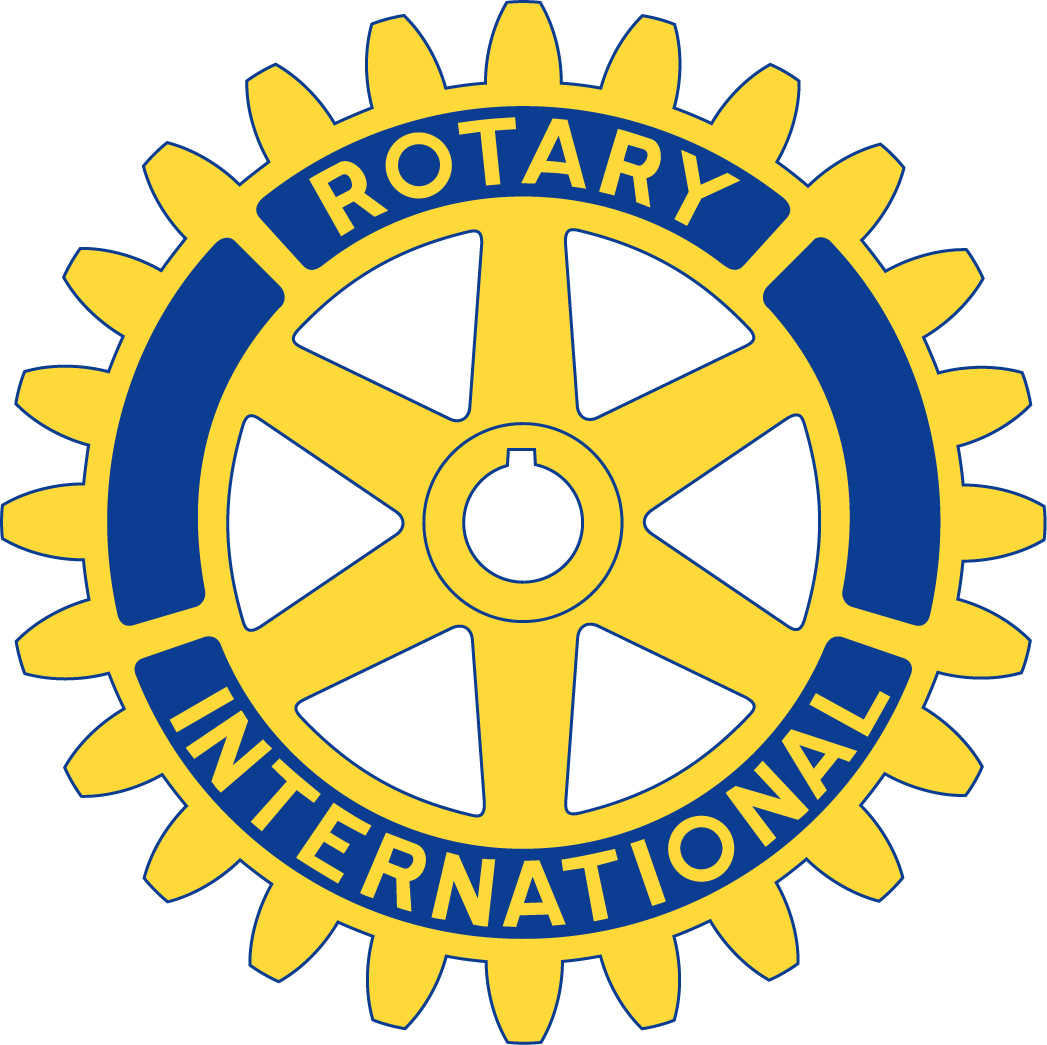 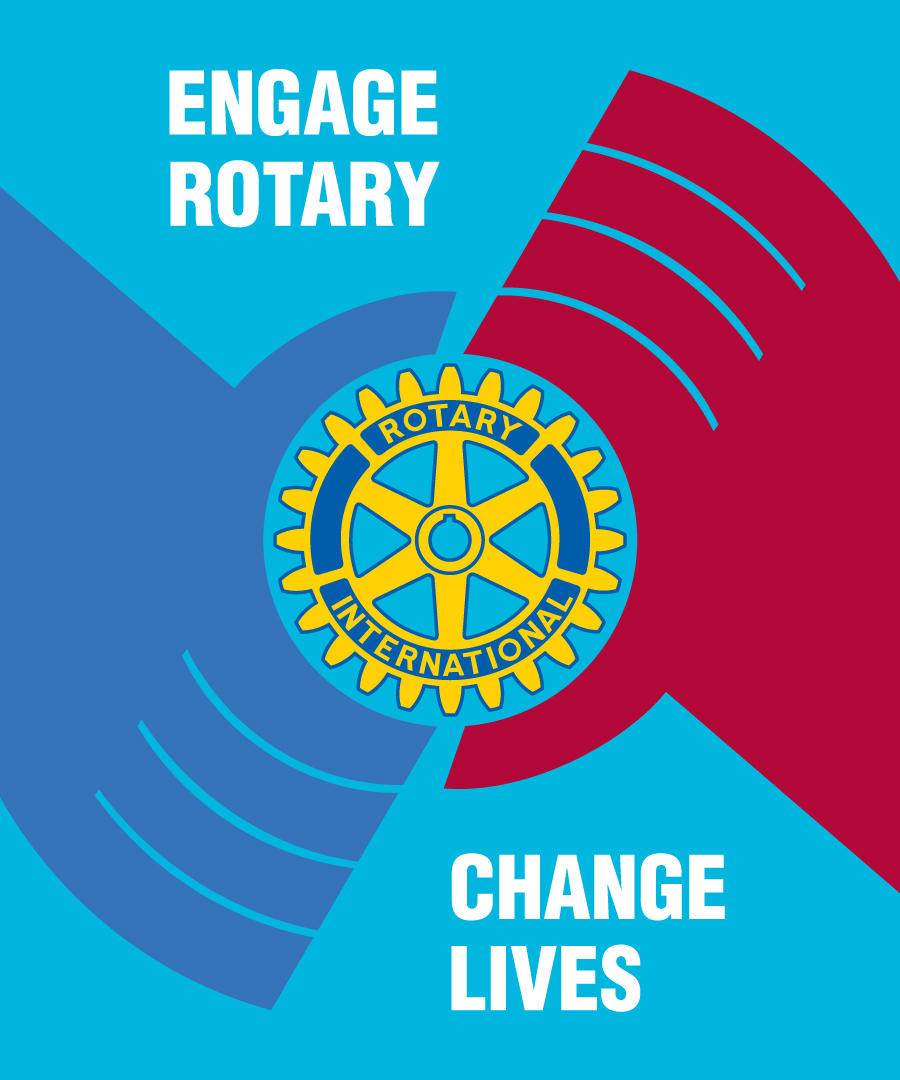 Αρ. Ομίλου 23240 – Ζώνη 10 – Περιφέρεια 2452Website: www.rotary-cyprus.org/-amathusiaΣυνεστιάσεις στο Ξενοδοχείο Καπετάνιος Οδύσσεια, Τηλ. 25 591111, κάθε Πέμπτη1. Έναρξη συνεστίασης και προσευχήΗ συνεστίαση άρχισε στις 2015 και την προσευχή είπε ο ροτ. Περικλής Μάρκαρης.2. Καλωσορίσματα ΠροέδρουΟ πρόεδρος καλωσόρισε τους φίλους ροταριανούς και κάλεσε όλους να προχωρήσουν για φαγητό.3. Ανακοινώσεις ΠροέδρουΘερμά συγχαρητήρια στον ΠΠ Νεοκλή Θωμά που έγινε παππούς το Σάββατο 13/07/2013. Η κόρη του απέκτησε αγοράκι. Να τους ζήσει.Την Παρασκευή 12/07/2013 έγινε η τελετή αλλαγής ΑΚ για την Κύπρο και η Χριστίνα Κοβότσου ανέλαβε ως η νέα ΑΚ.Το Σάββατο 13/07/2013 έγινε με επιτυχία το Awareness Seminar στο Elias Beach Hotel  στην παρουσία του νέου κυβερνήτη της περιφέρειας 2452 Jamil Mouawad  από τον Λίβανο.ΒΚ για τον όμιλο μας είναι ο ΠΠ Ευαγόρας Φυλακτού.Ο ροταριανός Μιχάλης Τιμοθέου υπέβαλε την παραίτηση του με ηλεκτρονικό μήνυμα τις 13/07/2013. ΄Εγινε αποδεκτή με λύπη από τον πρόεδρο που εξέφρασε και τις ευχαριστίες του προς τον ροταριανό Μιχάλη Τιμοθέου.Οι επισκέψεις του κυβερνήτη στην Κύπρο θα πραγματοποιηθούν τον Οκτώβριο 2013 και Ιανουάριο 2014. Η επίσκεψη στον ΄Ομιλο μας θα γίνει την Τετάρτη 23/10/2013.Λυπούνται που δεν είναι απόψε μαζί μας ο ΠΠ Σταμάτης Μπαρπούτης και ο ΠΠ Παμπίνος Χαραλάμπους λόγω άλλων υποχρεώσεων καθώς και ο ροτ. Λάκης Δημητριάδης λόγω απουσίας στο εξωτερικό για την τελετή αποφοίτησης της κόρης του. Έγινε εισήγηση από τον πρόεδρο για αντικατάσταση του αποβιώσαντα ΠΠ Αντρέα Παστελλά στην διαχειριστική επιτροπή του Ταμείου Υποτροφιών από τον ΠΠ Σώτο Σταυρινίδη που έγινε αποδεκτή από την ολομέλεια.   Ο πρόεδρος ανέφερε τον πολύ τιμητικό διορισμό των ΠΠ Χρίστου Μαυρέλλη και Σώτου Σταυρινίδη από τον κυβερνήτη της περιφέρειας ως νομικούς συμβούλους και εξέφρασε τα θερμά συγχαρητήρια του.4. Ανακοινώσεις ΓραμματέαΤο πρόγραμμα των προσεχών συνεστιάσεων είναι ως ακολούθως :25.07.2013 Club Assembly -  Παρουσίαση Προυπολογισμού και έγκριση	       Λούκας Χατζηλούκας – Ταμίας01.08.2013 Εσωτερικός ομιλητής – Θέμα : Eκπαίδευση / Membership Extension	        Ροδοσθένης Μυριανθεύς08.08.2013  Διακοπές15.08.2013  Διακοπές22.08.2013  Διακοπές5. Κυρίως ΠρόγραμμαΈγινε ανάγνωση και έγκριση των προγραμματικών δηλώσεων των διευθυντών των επιτροπών Λάκη Μιχαηλίδη – Διευθ. επιτροπής διεύθυνσης ομίλου, Μάριου Κουβά – Διευθ. επιτροπής νέας γενιάς και Γιαννάκη Θεοδούλου – Διευθ. επιτροπής έργων.Οι ΠΠ Κώστας Τσαγγαρίδης και Τάσος Τελεβαντίδης εισηγήθηκαν την καθιέρωση του μαζέματος ελιών και εμφιάλωσης του λαδιού στην Εφταγώνια σαν διαχρονική εκδήλωση του ομίλου ως και προηγούμενη απόφαση του ομίλου που έγινε αποδεκτή.Ο ροτ. Πέτρος Κωνσταντινίδης τόνισε την ανάγκη ενθάρυνσης της επιτροπής νέας γενιάς κάτω από την ηγεσία του Μάριου Κουβά.Ο ΠΠ Τάσος Τελεβαντίδης εισηγήθηκε την βολιδοσκόπηση του Μιχάλη Παπαευαγόρου για παρουσίαση ροταριανού θέματος απο το Καναλι 6, ως και παλαιότερη πρόθεση του.Ο ΠΠ Ξενοφών Λάμπρου ανέφερε οτι χρειαζόμαστε τις δημόσιες σχέσεις για την προβολή των έργων του ομίλου ενόψει και κάποιων αρνητικών σχολίων στο διαδίκτυο που είναι όμως μεμονωμένα. Ανέφερε επίσης ότι οι δωρεές του ομίλου καλύτερα να είναι σε είδος παρά χρηματικές.Ο πρόεδρος ανέφερε ότι συνεχίζομεν το έργο μας με προσήλωση ανεξαρτήτως κάποιων αρνητικών σχολίων. Η προβολή των έργων του ομίλου θα γίνεται ταπεινά αλλά συστηματικά.Ο εισερχόμενος πρόεδρος Αντρέας Τσουλλόφτας υπενθύμισε για το μνημείο σε πάρκο εις μνήμην του αποβ. ΠΠ Νίκου Μαυρουδή και εισηγήθηκε μία εξόρμηση για ευπρεπισμό του πάρκου. Τώρα περισσότερο με την επιστροφή του ροτ. Αντώνη Ιωάννου που ήταν εμπνευστής του έργου μαζί με τον αποβ. ΠΠ Αντρέα Παστελλά και τον ίδιο.Ο πρόεδρος υποσχέθηκε όπως αυτή η εξόρμηση πραγματοποιηθεί το Φθινόπωρο.6. Ανακοινώσεις ΤελετάρχηΟ Τελετάρχης   ανακοίνωσε τους εορτάζοντες ως ακολούθως.Εισφορές για το Κοιν. Παντοπωλείο Ευρώ 60. Η συνεστίαση έληξε στις 2145Με Ροταριανούς ΧαιρετισμούςΔημήτρης ΔημητρίουΓραμματέας 2013-14Ρ.Ο. Λεμεσού ΑμαθουσίαΕβδομαδιαίο Ενημερωτικό Δελτίο Αρ.: 03 / 2013 – 2014Εβδομαδιαίο Ενημερωτικό Δελτίο Αρ.: 03 / 2013 – 2014ΣυνεστίασηΠέμπτη, 18 Ιουλίου 2013Μέλη (Σύνολο)58Παρόντα23Δικαιολογημένα Απόντα17Ποσοστό Παρουσιών69%Επισκέπτες Ροταριανοί-Φιλοξενούμενοι-ΠΠ Χρίστος ΜαυρέλληςΓενέθλιαΕυρώ 20 Ταμείο ΥποτροφιώνΠΠ Νεοκλής ΘωμάΓέννηση εγγονούΕυρώ 50 Ταμείο Υποτροφιών